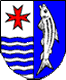 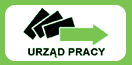 POWIATOWY  URZĄD  PRACY
W MYŚLIBORZUINFORMACJA  O  SYTUACJI  NA  RYNKU PRACYW  POWIECIE  MYŚLIBORSKIMna dzień 31 grudnia 2017 r.MYŚLIBÓRZ,  styczeń 2018  r. 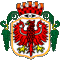 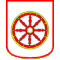 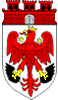 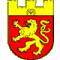 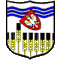 SYTUACJA NA LOKALNYM RYNKU PRACY – dane statystyczne Na koniec grudnia 2017 r. w powiecie myśliborskim zarejestrowanych było 1890 osób bezrobotnych, w tym 1130 kobiet.W porównaniu do danych na koniec grudnia 2016 r. (2.269) liczba bezrobotnych zmniejszyła się o 379 osób.Na dzień przygotowywania informacji o sytuacji na lokalnym rynku pracy dostępna jest jedynie stopa bezrobocia na dzień 30.11.2017 r, która wynosiła 8,6 %  i w porównaniu do końca grudnia 2016 r. (10,8 %) zmalała o 2,2 % punktu procentowego.Stopa bezrobocia na koniec listopada 2017 r. w województwie zachodniopomorskim wynosiła 8,6 %.1. Liczba osób bezrobotnych w poszczególnych gminach powiatu myśliborskiego2. Liczba zarejestrowanych bezrobotnych, osoby zarejestrowane oraz wyrejestrowane (wyłączeni z ewidencji) w okresie 01.01.2017 r. – 31.12.2017 r. przedstawia poniższa tabela:Na dzień 31.12.2017 r. w ewidencji bezrobotnych było zarejestrowanych 1890 osób, w tym 396 osób zarejestrowanych w miesiącu sprawozdawczym, z czego 29 po raz pierwszy (dane ze sprawozdania  MPiPS-01 za grudzień 2017 r.)3. Liczba zarejestrowanych kobiet w poszczególnych gminach powiatu myśliborskiegoNa koniec grudnia 2017 r. w powiecie myśliborskim zarejestrowanych było 1130 bezrobotnych kobiet, co stanowiło 59,8 % ogółu zarejestrowanych. Liczba bezrobotnych kobiet w porównaniu do końca 2016  r. zmniejszyła się o 131 osób.4. Liczba bezrobotnych z prawem do zasiłku w poszczególnych gminach5. Liczba bezrobotnych bez prawa do zasiłku w gminach powiatu myśliborskiego6. Bezrobotni w szczególnej sytuacji na rynku pracy na dzień 31.12.2017 r.*urząd pracy nie uzupełnia każdego kolejnego miesiąca danych wszystkich osób bezrobotnych korzystających ze świadczeń pomocy społecznej, w związku z czym informacja nie odzwierciedla faktycznych danych.W oparciu o sprawozdanie statystyczne MPiPS-01 za grudzień 2017 r. osoby będące 
w szczególnej sytuacji na rynku pracy stanowią aż 86,8 % ogółu bezrobotnych, 
tj. 1641 osób.Analiza grupy osób bezrobotnych będących w szczególnej sytuacji na rynku pracy wykazuje, że znaczny odsetek tej grupy stanowią osoby będące w statusie długotrwale bezrobotnych – 63,7 %.Pomimo zauważalnego spadku liczby bezrobotnych w grupie wiekowej powyżej 
50 roku życia, grupa ta stanowi aż 35,8 % osób będących w szczególnej sytuacji na rynku pracy. Podobna tendencja występuje w grupie osób do 30 roku życia, która stanowi 28,0 % osób będących w szczególnej sytuacji na rynku pracy.USŁUGI RYNKU PRACYW okresie sprawozdawczym przygotowano Indywidualne Plany Działania oraz ustalono profile dla osób bezrobotnych według poniższych zestawień:Na koniec grudnia 2017 r. było zarejestrowanych:z I profilem – 11 osób,z II profilem – 972 osoby,z III profilem – 890 osób,razem z ustalonym profilem pomocy – 1873 osoby.Spośród ogółu zarejestrowanych bezrobotnych 47,1 % posiada ustalony III profil pomocy, tzn. że do osób tych nie można kierować żadnych form wsparcia poza Programem Aktywizacja Integracja. Zdecydowana większość bezrobotnych w III profilu pomocy nie oczekuje zatrudnienia, a jedynie uprawnień do ubezpieczeń zdrowotnych.POŚREDNICTWO  PRACY W okresie od 01.01.2017 r. do 31.12.2017 r. do Powiatowego Urzędu Pracy 
w Myśliborzu zgłoszono ogółem 4040 wolnych miejsc pracy i miejsc aktywizacji zawodowej (w tym 446 stanowiły staże).Liczba wolnych miejsc pracy i aktywizacji zawodowej zgłoszonych 
w poszczególnych w okresie od stycznia do grudnia 2017 r.	W ramach zgłoszonych 4040 stanowisk wolnych miejsc pracy 1441 stanowiska stanowiły zapotrzebowanie pod planowane zatrudnienie cudzoziemców. Na pozostałe stanowiska (2559) wydano łącznie 1860 skierowań w ramach rekrutacji kandydatów do pracy. W efekcie końcowym zatrudnienie pozyskało 615 osób, w tym: 293 osoby zatrudnienie subsydiowane i 332 osoby zatrudnienie niesubsydiowane. W ramach doboru kandydatów do zatrudnienia niesubsydiowanego wydano 1224 skierowania do pracy. Grupa ta została wyłoniona spośród około 1000 osób z I i II profilem pomocy. Zgodnie z ustawą tylko te osoby można kierować do pracy.  Pozostali stanowią III profil pomocy. Pracodawcy, coraz częściej zgłaszają oferty pracy w celu uzyskania informacji starosty na temat możliwości zaspokojenia potrzeb kadrowych podmiotu powierzającego wykonanie pracy cudzoziemcowi. Jest to niezbędne, aby mogli uzyskać od Wojewody Zachodniopomorskiego zezwolenie na pracę i pobyt dla cudzoziemca. W okresie od stycznia do końca grudnia 2017 r. pracodawcy złożyli 202 oferty pracy łącznie na 1441 stanowiska w celu uzyskania informacji starosty. W związku ze złożonymi ofertami pracy zostało wydanych 201 informacji starosty. Natomiast w 2016 r. pracodawcy, w celu uzyskania informacji starosty, złożyli łącznie 122 oferty pracy na 631 stanowisk i na ich podstawie wydano 122 informacje starosty. Znacznie zwiększyło się zainteresowanie pracodawców zatrudnianiem cudzoziemców na podstawie oświadczenia o zamiarze powierzenia wykonywania pracy cudzoziemcom, bez obowiązku uzyskania zezwolenia na pracę. W okresie sprawozdawczym, tj. od stycznia do końca grudnia 2017 r. w urzędzie pracy zarejestrowano 1928 oświadczeń o zamiarze powierzenia wykonywania pracy cudzoziemcom (w 2016 r. zarejestrowano 1426 oświadczeń).	Na terenie powiatu myśliborskiego w okresie od stycznia do grudnia 2017 r. pracodawcy najczęściej składali oświadczenia o zamiarze powierzenia wykonywania pracy cudzoziemcom w następujących branżach i zawodach:Pracownicy przy hodowli norek – pracownicy do uboju i skórowania zwierząt,Transport towarów – Kierowcy ciągnika siodłowego w transporcie międzynarodowym, kierowcy samochodów dostawczych,Gospodarstwa rolne – pracownicy do różnego rodzaju prac sezonowych, m. in. sadownicy, pracownicy do zbioru truskawek, pracownicy polowi, itp.,Pracownicy przy produkcji wyrobów plecionkarskich m. in. stroików i wianków adwentowych oraz innych ozdób świątecznych,Pracownicy w przemyśle przetwórczym w masarni przy produkcji kebabu, Pracownicy budowlani – różne zawody, m. in. robotnicy ogólnobudowlani, murarze, dekarze.W przypadku ofert pracy składanych w celu uzyskania informacji starosty 
w analizowanym okresie pracodawcy najwięcej ofert zgłosili w branży transportowej, głównie na kierowców ciągnika siodłowego w transporcie międzynarodowym, kierowców samochodu ciężarowego oraz kierowców samochodu dostawczego. Duża liczba ofert pracy jest również składana w branży budowlanej na robotników ogólnobudowlanych oraz murarzy. Znaczne zapotrzebowanie na pracowników jest wśród firm zajmujących się różnego rodzaju produkcją, m. in. w branży drzewnej. Firmy te jednorazowo składają zapotrzebowanie nawet na kilkudziesięciu pracowników i ze względu na ciągłą rotację nie są w stanie zaspokoić swoich potrzeb zatrudnieniowych w oparciu o lokalny rynek pacy.PORADNICTWO ZAWODOWEW okresie od stycznia do końca sierpnia 2017 roku z poradnictwa zawodowego skorzystało łącznie 2.279 zarejestrowanych osób bezrobotnych, z czego:Z porady indywidualnej skorzystało 1831 osób, w tym:kobiet	y					893,                                                                                                                                                                                                                                                                                                                osoby powyżej 50 roku życia		280,osoby poniżej 30 roku życia		886,osoby niepełnosprawne			 83,osoby mieszkające na wsi			979,osoby bez kwalifikacji zawodowych	507.W poradnictwie grupowym uczestniczyło 85 osób, w tym:kobiety					53,osoby powyżej 50 roku życia		  0,osoby poniżej 30 roku życia		85,osoby niepełnosprawne			  1,osoby mieszkające na wsi			79,osoby bez kwalifikacji zawodowych	36.Z informacji grupowej skorzystało 361 osób, w tym:kobiety					169,osoby powyżej 50 roku życia		  23,osoby poniżej 30 roku życia		274,osoby niepełnosprawne			    8,osoby mieszkające na wsi 		223,osoby bez kwalifikacji zawodowych	  117.SZKOLENIAUsługą wspomagającą pośrednictwo pracy, poradnictwo zawodowe w zakresie zaktywizowania bezrobotnego są szkolenia grupowe, szkolenia na wniosek osoby bezrobotnej 
(tzw. indywidualne), szkolenia realizowane w ramach bonu szkoleniowego oraz studia podyplomowe, nastawione na podniesienie, uzupełnienie lub nabycie nowych umiejętności zawodowych.W okresie od 01.01.2017 do 31.12.2017 r. zorganizowano 36 szkoleń na wniosek osoby bezrobotnej (tzw. indywidualne) oraz 45 szkoleń w ramach przyznanych 35 bonów szkoleniowych.Największa popularnością cieszą się następujące szkolenia:Kwalifikacja wstępna kierowców;Kursy prawa jazdy kat. C, CE, D;Spawanie metoda MAG, TIG oraz MIG;Operator maszyn do robót ziemnych (koparko-ładowarka, ładowarka, koparka jednonaczyniowa)Tabela . Szkolenia finansowane z Funduszu Pracy * w ramach jednego bonu szkoleniowego można odbyć kilka szkoleńTabela . Studia podyplomowe Tabela . Szkolenia finansowane z Europejskiego Funduszu Społecznego* w ramach jednego bonu szkoleniowego można odbyć kilka szkoleń Krajowy Fundusz Szkoleniowy – kształcenie ustawiczne pracodawców 
i pracowników.Decyzją finansową z dnia 23 stycznia 2017 r. PUP w Myśliborzu otrzymał limit środków Krajowego Funduszu Szkoleniowego w wysokości 257 400,00zł. Powyższa kwota mogła być przeznaczona na kształcenie ustawiczne pracowników i pracodawców zgodnie z poniższymi priorytetami:Priorytety Ministra Rodziny, Pracy i Polityki Społecznej wydatkowania środków KFS w roku 2017wsparcie zawodowego kształcenia ustawicznego w sektorach: przetwórstwo przemysłowe, transport i gospodarka magazynowa oraz opieka zdrowotna i pomoc społeczna;wsparcie zawodowego kształcenia ustawicznego w zidentyfikowanych w danym powiecie lub województwie zawodach deficytowych;wsparcie kształcenia ustawicznego osób, które mogą udokumentować wykonywanie przez co najmniej 15 lat prac w szczególnych warunkach lub o szczególnym charakterze, a którym nie przysługuje prawo do emerytury pomostowej.Na ogłoszony nabór odpowiedziało 24 pracodawców zgłaszając swoje potrzeby szkoleniowe.Tabela. Wykaz pracodawców z którymi zawarto umowy o dofinansowanie kosztów kształcenia ustawicznego w ramach przyznanego limitu KFSPonieważ Krajowy Fundusz Szkoleniowy wśród pracodawców cieszył się bardzo dużym zainteresowaniem, złożono do Ministerstwa Rodziny, Pracy i Polityki Społecznej wniosek o przyznanie dodatkowych środków z rezerwy KFS, w wyniku czego otrzymano kwotę 76 300,00zł., którą można było przeznaczyć na sfinansowanie tych wniosków, które wpisywały się w „Priorytety Rady Rynku Pracy wydatkowania środków rezerwy KFS w 2017 r. tj.:wsparcie kształcenia ustawicznego osób, które nie posiadają kwalifikacji pełnych na poziomie 4 Polskiej Ramy Kwalifikacji (nie mają matury);wsparcie kształcenia ustawicznego osób po 45 roku życia;wsparcie kształcenia ustawicznego osób niepełnosprawnych;wsparcie kształcenia ustawicznego w zakładach pracy, w których wszczęto proces restrukturyzacji w rozumieniu ustawy z 15 maja 2015 r. Prawo restrukturyzacyjne (Dz.U. z 2015 r., poz. 978).Tabela. Wykaz pracodawców, z którymi zawarto umowy o dofinansowanie kosztów kształcenia ustawicznego w ramach rezerwy KFSProjekty realizowane w ramach PO WER, RPO oraz rezerwy Funduszu PracyProjekty współfinansowane ze środków Unii Europejskiej 1. Tytuł projektu: „Aktywizacja osób pozostających bez pracy w wieku 30 lat i więcej znajdujących się w szczególnie trudnej sytuacji na rynku pracy w powiecie myśliborskim III”Numer i nazwa osi priorytetowej: RPZP.06.05.00 Rynek PracyNumer i nazwa Działania: RPZP.06.05.00 Kompleksowe wsparcie dla osób bezrobotnych, nieaktywnych zawodowo i poszukujących pracy znajdujących się w szczególnie trudnej sytuacji na rynku pracy obejmujące pomoc w aktywnym poszukiwaniu pracy oraz działania na rzecz podnoszenia kwalifikacji zawodowychCel projektu:Do 31XII2017r. wzrosną możliwości zatrudnienia u 200 osób bezrobotnych (116K/84M), w wieku 30 lat i więcej, znajdujących się w szczególnie trudnej sytuacji na rynku pracy, zamieszkujących na terenie woj. zachodniopomorskiego (zgodnie 
z KC) poprzez realizację usług pośrednictwa pracy, poradnictwa zawodowego, organizację staży, szkoleń zawodowych oraz przyznanie środków na podjęcie działalności gospodarczej.Okres realizacji:01.01.2017 r. – 31.12.2017 r.Wartość projektu: 1.695.522,00 złFormy wsparcia:IPD, poradnictwo zawodowe/pośrednictwo pracy (obligatoryjne): 200 osób/116 kobietstaże zawodowe: 150 osóbśrodki na podjęcie działalności gospodarczej: 30 osóbszkolenia: 20 osóbGrupa docelowa:200 osób bezrobotnych w wieku 30 lat i więcej, w tym:kobiety: 116 osóbniskich kwalifikacjach: min. 82 osóbw wieku 50 lat i więcej: min. 38 osóbdługotrwale bezrobotne: min. 65 osób osoby z niepełnosprawnościami: min. 6 osób,dla których zgodnie z Ustawą o promocji zatrudnienia i instytucjach RP określono 
I lub II profil pomocy.Tytuł projektu: „Aktywizacja osób młodych pozostających bez pracy w powiecie myśliborskim (III)”Oś Priorytetowa I Osoby młode na rynku pracy Działanie 1.1 Wsparcie osób młodych pozostających bez pracy na regionalnym rynku pracy Poddziałanie 1.1.2 Wsparcie udzielane z Inicjatywy na rzecz zatrudnienia ludzi młodychOkres realizacji: 	01.01.2017 r. – 30.09.2018 r.Wartość projektu: 	2.230.877,56zł (2017 rok – 1.363.312,00 zł, 2018 rok – 867.565,56zł)Projekt skierowany jest do osób młodych w wieku 18-29 lat bez pracy, zarejestrowanych w PUP w Myśliborzu jako bezrobotne (dla których został ustalony 
I lub II profil pomocy, zgodnie z art. 33 ustawy z dnia 20 kwietnia 2004 r. o promocji zatrudnienia i instytucjach rynku pracy), które nie uczestniczą w kształceniu 
i szkoleniu (tzw. młodzież NEET, zgodnie z definicją NEET określona w PO WER).Liczba osób do skierowania w 2017 i 2018 roku: 264 Programy finansowane z rezerwy Funduszu PracyTytuł projektu: „Program aktywizacji zawodowej bezrobotnych będących dłużnikami alimentacyjnymi”Cel projektu: wsparcie bezrobotnych, zarejestrowanych w Powiatowym Urzędzie Pracy w Myśliborzu, będących dłużnikami alimentacyjnymi poprzez realizację wsparcia w postaci organizacji robót publicznych.Okres realizacji:01.04.2017 r. – 31.12.2017 r.Wartość projektu: 35.100,00 złFormy wsparcia:  roboty publiczne: 5 osóbTytuł projektu: „Program aktywizacji zawodowej bezrobotnych korzystających ze świadczeń z pomocy społecznej”Cel projektu:wsparcie  bezrobotnych, zarejestrowanych w Powiatowym Urzędzie Pracy 
w Myśliborzu, korzystających ze świadczeń  systemu pomocy społecznej poprzez realizację wsparcia w postaci organizacji robót publicznych oraz szkoleń zawodowych.Okres realizacji:01.04.2017 r. – 31.12.2017 r.Wartość projektu: 182.000,00 złFormy wsparcia:roboty publiczne: 15 osóbszkolenia zawodowe: 5 osóbTytuł projektu: „Program aktywizacji zawodowej osób długotrwale bezrobotnych”Cel projektu:wsparcie  długotrwale bezrobotnych, zarejestrowanych w Powiatowym Urzędzie Pracy w Myśliborzu poprzez realizację wsparcia w postaci organizacji staży i prac interwencyjnych.Okres realizacji:01.06.2017 r. – 31.12.2017 r.Wartość projektu: 154.500,00 złFormy wsparcia:staże: 15 osóbprace interwencyjne:5 osóbzwrot kosztów dojazdu na staż: 7 osóbTytuł projektu: „Program aktywizacji zawodowej osób bezrobotnych powyżej 50r.ż.”Cel projektu:wsparcie bezrobotnych w wieku powyżej 50 r.ż., zarejestrowanych w Powiatowym Urzędzie Pracy w Myśliborzu poprzez realizację wsparcia w postaci organizacji staży.Okres realizacji:01.06.2017 r. – 31.12.2017 r.Wartość projektu: 8.340,00 złFormy wsparcia:staże: 10 osóbzwrot kosztów dojazdu na staż: 4 osobyRozliczenie Funduszu Pracy na poszczególne wydatki 2017r.(w tys. zł)ROZLICZENIE PO WER, RPO – 2017 R.GminaLiczba bezrobotnychna dzień 31.12.2017 r.Liczba bezrobotnychna dzień 31.12.2016 r.Spadek/wzrost liczbyzarejestrowanych bezrobotnychM i G Myślibórz606702- 96M i G Dębno601662- 61M i G Barlinek494683- 189Gm. Boleszkowice6269- 7Gm. Nowogródek127153- 26Ogółem18902.269- 379MiesiącLiczba bezrobotnychZarejestrowaniWyłączeni z ewidencji bezrobotnychBezrobotni wyłączeni z ewidencji bezrobotnych z tytułuBezrobotni wyłączeni z ewidencji bezrobotnych z tytułuBezrobotni wyłączeni z ewidencji bezrobotnych z tytułuMiesiącLiczba bezrobotnychZarejestrowaniWyłączeni z ewidencji bezrobotnychPodjęcia pracyUtraty gotowości do podjęcia pracyInneI24363842171213759II232325636912473172III228833549419694204IV2141260407173105129V204527637217210595VI19702333081536194VII193225829610811276VIII19532842631197074IX18683063912037562X17702933911728983XI17822722601277643XII18903962881596440                       RAZEM                       RAZEM3553405618279611131GminaLiczba bezrobotnych kobiet na dzień 31.12.2017 r.Liczba bezrobotnych kobiet na dzień 31.12.2017 r.Liczba bezrobotnych kobiet na dzień 31.12.2017 r.Liczba kobiet na dzień 31.12.2016 r.Spadek/wzrost20172016GminaOgółemBez zasiłku% do ogółu zarejestrowanych bezrobotnych w danej gminieLiczba kobiet na dzień 31.12.2016 r.Spadek/wzrost20172016Myślibórz35331858,2376- 23Dębno36332060,4376- 13Barlinek29326459,3379- 86Boleszkowice373559,744- 7Nowogródek Pom.847666,186- 2Ogółem1130101359,81261131GminaLiczba bezrobotnych na dzień 31.12.2017 r.% do ogółu bezrobotnych w gminieLiczba bezrobotnych na dzień 31.12.2016 r.Spadek/wzrost2017 r.2016 r.Myślibórz6510,774- 9Dębno7312,172+ 1Barlinek499,9184- 35Boleszkowice812,94+ 4Nowogródek Pom.107,924- 14Ogółem20510,8258- 53GminaLiczba bezrobotnych na dzień 31.12.2017 r.% do ogółu zarejestrowanych w danej gminieLiczba bezrobotnych na dzień 31.12.2016 r.Spadek/wzrost2017 r.2016 r.Myślibórz54189,3628- 87Dębno52887,8590- 62Barlinek44590,1599- 154Boleszkowice5487,165- 11Nowogródek Pom.11792,1129- 12Ogółem168589,12011- 326Bezrobotni31.12.2017 r.31.12.2016 r.Wzrost/spadekDługotrwale bezrobotne10461214- 168Do 25 roku życia220291- 71Powyżej 50 roku życia588724- 136Do 30 roku życia459584- 125Korzystające ze świadczeń z pomocy społecznej21*12*+ 9Posiadające co najmniej jedno dziecko do 6 roku życia469512- 43Posiadające co najmniej jedno dziecko niepełnosprawne do 18 roku życia1221- 9Niepełnosprawni149174- 25MiesiąceOsoby, którym przygotowano IPDMiesiąceOsoby, którym przygotowano IPDI414II329III354IV273V282VI247VII290VIII292IX324X307XI268XII237MiesiąceRazemOsoby, którym ustalono profil pomocyOsoby, którym ustalono profil pomocyOsoby, którym ustalono profil pomocyMiesiąceRazemI profilII profilIII profilI4152029897II327426756III354427674IV273318981V282320673VI245816968VII295821572VIII292522265IX3221024765X307423865XI274520663XII240316077MiesiąceOgółem wolne miejsca pracy i aktywizacji zawodowejw tym:w tym:w tym:MiesiąceOgółem wolne miejsca pracy i aktywizacji zawodowejzatrudnienie lub inna praca zarobkowastażePrace społecznie użyteczneI255236190II3162145250III47532710048IV240199392V316276373VI4453933616VII236202331VIII315270396IX481458212X404381221XI312290220XII245219260RAZEM:40403465446129Nazwa szkolenialiczba osób uczestniczących ogółemMyślibórzDębnoBarlinekNowogródekBoleszkowiceIndywidualne1452511bony szkoleniowe22160600Razem uczestniczących362121111Nazwa formyliczba osób uczestniczących ogółemMyślibórzDębnoBarlinekNowogródekBoleszkowicestudia podyplomowe512110Nazwa szkolenia EFSliczba osób uczestniczacych ogółemMyślibórzDębnoBarlinekNowogródekBoleszkowiceBony szkoleniowe POWER239310 01szkolenia indywidualne RPO22859 00Razem uczestniczących451781901Lp.Wnioskodawcakwota wnioskowanaliczba osóbkwota wkładu własnegokwota dofinansowania1Przedsiębiorstwo Handlowo Usługowe MyjKosz Kamil Wróblewski, Barlinek12 000,0010,007 200,002DUKAT SPÓŁKA Z o.o. Barlinek14 500,0042 160,009 600,003INT. PRODUCTION JCS Sp. z o.o Barlinek24 948,00158 757,0024 140,004HaCon Sp z o.o. Barlinek16 864,00174 216,0016 864,005Firma Handlowo-Usługowa Maciej Ostry, Myślibórz18 600,0020,0013 100,006Przedsiębiorstwo Wodociągów i Kanalizacji Sp.z o.o. Dębno8 800,0032 200,008 480,007LUKINWEST Łukasz Walaszczyk, Barlinek14 695,0030,0011 915,008PHU WALBART Bartosz Walaszczyk, Barlinek15 192,0062 754,0011 016,009"MEGAT" PPUH Maciej Michalik, Barlinek18 565,0030,0013 675,0010SPEED Firma Usługowa Waldemar Ladra, Barlinek14 580,0020,0010 715,0011Gospodarczy Bank Spółdzielczy w Barlinku24 808,2853 922,0013 410,5012Zygmunt J. Głuchowski S.C., Barlinek8 550,0051 710,005 920,0013JANPOL METALPRODUKCJA Jan Kiełbasa Dębno3 288,002822,002 428,0014Szpital Barlinek Sp. z o.o. 30 000,00396 000,0024 000,0015"Maldrobud" Sp. z o. o. S. K. Myślibórz19 477,60104 869,4011 156,0016Szpital w Dębnie Sp. z o.o. 25 000,00296 460,0025 000,0017Stowarzyszenie Pomocy Dzieciom BRATEK, Barlinek9 040,0022 260,009 040,0018Centrum Usług Wspólnych Powiatu Mysliborskiego5 696,0081 424,005 696,0019Spółdzielnia Mieszkaniowa "PRZYSZŁOŚĆ", Myślibórz7 488,8821 510,004 720,0020Przedsiębiorstwo Handlowo - Usługowe "DOWBUD" Józef Downarowicz, Myślibórz3 748,0020,003 000,0021P.H.U. "RAD-STOL" Radosław Wilczyński, Dębno3 398,0020,003 398,0022Promocja0,0020 932,14 Razem299 238,76162255 405,64Lp.WnioskodawcaKwota WnioskowanaLiczba OsóbKwota wkładu własnegoKwota dofinansowania1Biuro Rachunkowe Joanna Dupla, Barlinek5 000,0010,005 000,002Urząd Gminy Nowogródek Pom.2 640,001660,002 640,003REHABILITACJA "KINEZIS" s.c. Macudzińska-Marszałek-Sadowska, Dębno15 000,0030,0015 000,004Barlineckie Towarzystwo Budownictwa Społecznego2 712,001678,002 712,005PGKiM Myślibórz2 712,001678,002 712,006STALMAKS Krzysztof Gilewicz Barlinek13 205,0020,0010 605,007GOMETAL TRUCK SERVICE Monika Goryńska Barlinek19 697,0040,0018 565,008Zakład Produkcji Drzewnej “KAMI” M. Krajniak, R. Łaszcz Dębno4 872,0011 218,002 952,009Zakład Usług Leśnych Różycki Wiesław Dargomyśl9 871,0010,008 571,00Razem75 7091568 757,00Działania Liczba miejsc- staże199- bony na zasiedlenie21- bony szkoleniowe27- jednorazowe środki na podjęcie działalności gosp. 17Ogółem 264Forma aktywizacjiWydatki 2017r.   
przyznane algorytmemWydatki 2017r.   
pozyskane dodatkowo z Rezerwy Ministra Rodziny, Pracy i Polityki SpołecznejLiczba osób objętych aktywizacją ze środkówFunduszu Pracy w ramach algorytmu i rezerwy FP. Szkolenia  54,10,017Prace interwencyjne496,012,9103Roboty publiczne557,5239,772Staż  1.018,0109,2209Studia podyplomowe12,40,05Dotacje udzielone na podjęcie działalności gospodarczej 457,20,023Refundacja kosztów  wyposażenia lub doposażenia  m/p 20,00,01Dojazdy do miejsca zatrudnienia i stażu38,13,932Prace społeczno-użyteczne 129,10,0112Bony szkoleniowe 78,00,020Bony stażowe24,20,015Bony zatrudnieniowe 1,20,02Bony zasiedleniowe75,00,010Koszty badania lekarskich0,50,03Wydatki 2017r.2.961,3365,7624Ogółem 3.327,03.327,0624FORMA AKTYWIZACJIWYDATKI 2017 R.PO WER 1.1.2WYDATKI 2017 R.RPO WZ 6.5STAŻ873.197,85115 osób939.905,77147 osóbDOJAZD NA STAŻ34.821,2927 osób24.929,2726 osóbBONY SZKOLENIOWE81.609,2517 osób-SZKOLENIA ZAWODOWE-71.768,3121 osóbŚRODKI NA PODJĘCIE DZIAŁ. GOSP.240.000,0012 osób600.000,0030 osóbBONY NA ZASIEDLENIE112.500,0015 osób-RAZEM:1.342.128,391.636.603,35Środki FP przeznaczone na refundację pracodawcy lub przedsiębiorcy przez okres  12 miesięcy części kosztów poniesionych na wynagrodzenia, nagrody oraz składki na ubezpieczenia społeczne skierowanych bezrobotnych  do 30 roku życia -             art. 150 f ustawy z dnia 20 kwietnia 2004 roku o promocji zatrudnienia i instytucjach rynku pracy                                                     ( Dz.U. z 2017 r. poz 1065 tj. )Środki FP przeznaczone na refundację pracodawcy lub przedsiębiorcy przez okres  12 miesięcy części kosztów poniesionych na wynagrodzenia, nagrody oraz składki na ubezpieczenia społeczne skierowanych bezrobotnych  do 30 roku życia -             art. 150 f ustawy z dnia 20 kwietnia 2004 roku o promocji zatrudnienia i instytucjach rynku pracy                                                     ( Dz.U. z 2017 r. poz 1065 tj. )Środki FP przeznaczone na refundację pracodawcy lub przedsiębiorcy przez okres  12 miesięcy części kosztów poniesionych na wynagrodzenia, nagrody oraz składki na ubezpieczenia społeczne skierowanych bezrobotnych  do 30 roku życia -             art. 150 f ustawy z dnia 20 kwietnia 2004 roku o promocji zatrudnienia i instytucjach rynku pracy                                                     ( Dz.U. z 2017 r. poz 1065 tj. )Środki FP przeznaczone na refundację pracodawcy lub przedsiębiorcy przez okres  12 miesięcy części kosztów poniesionych na wynagrodzenia, nagrody oraz składki na ubezpieczenia społeczne skierowanych bezrobotnych  do 30 roku życia -             art. 150 f ustawy z dnia 20 kwietnia 2004 roku o promocji zatrudnienia i instytucjach rynku pracy                                                     ( Dz.U. z 2017 r. poz 1065 tj. )Środki FP przeznaczone na refundację pracodawcy lub przedsiębiorcy przez okres  12 miesięcy części kosztów poniesionych na wynagrodzenia, nagrody oraz składki na ubezpieczenia społeczne skierowanych bezrobotnych  do 30 roku życia -             art. 150 f ustawy z dnia 20 kwietnia 2004 roku o promocji zatrudnienia i instytucjach rynku pracy                                                     ( Dz.U. z 2017 r. poz 1065 tj. )Środki FP przeznaczone na refundację pracodawcy lub przedsiębiorcy przez okres  12 miesięcy części kosztów poniesionych na wynagrodzenia, nagrody oraz składki na ubezpieczenia społeczne skierowanych bezrobotnych  do 30 roku życia -             art. 150 f ustawy z dnia 20 kwietnia 2004 roku o promocji zatrudnienia i instytucjach rynku pracy                                                     ( Dz.U. z 2017 r. poz 1065 tj. )ROKLIMITWYDATKIŚrodki zaangażowaneRazem  wydatki + zaangażowaneLICZBA OSOB OBJĘTYCH20161602,31238,80,01238,815120172346,12346,10,02346,117820182403,50,01507,51507,582RAZEM6351,93584,91507,55092,4411